Publicado en Madrid el 02/06/2021 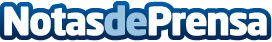 Mi Legado Digital y WFN, una alianza estratégica para la digitalización del sector decesosMi legado digital utilizará la plataforma digital de WFN para la gestión de su red de proveedores funerarios en su seguro de decesos inteligente, TuilliDatos de contacto:Eguzkiñe Martija+34 639 864 293Nota de prensa publicada en: https://www.notasdeprensa.es/mi-legado-digital-y-wfn-una-alianza Categorias: Nacional Finanzas Emprendedores E-Commerce Seguros Dispositivos móviles Digital http://www.notasdeprensa.es